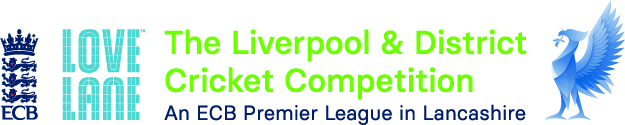 https://www.lpoolcomp.co.uk/index.php Minutes of L&DCC Pre-Season Meeting: Tuesday 12th  April 2022 Firwood-Firwood-Bootle CC.Welcome and Opening Remarks  Roll Call  and ApologiesThe L&DCC Chair John Williams (JW) briefly welcomed representatives to the meeting at 7.04 pm and asked the L&DCC Secretary Chris Weston (CW) to call the Roll.It was not possible for clubs to give apologies to this meeting as, under the terms of our Constitution, club attendance here was mandatory as this meetings had been called as an SGM. Clubs that were not present would be fined. It was however possible to give personal apologies and apologies had been received from Charlie O’Mahony (President),  Paul Bate (W&Gs  Officer), Rob Durand (Fixtures Secretary; Registration Secretary; Cup Competitions Chair) and Liz Sinker (Chair W&Gs ); Phil Green PG (L&DCC Safeguarding Official);Five  M/C officials were present; John Williams JW (Chair); Chris Weston CW (Secretary); Eddie Shiff ES (Third XIs sub-Co Chair); Peter Fleetwood PF (Treasurer); Jim Hathaway JH (Club & Ground Chair);41 clubs were represented, there were 52 present. Clubs received blocs of team sheets and laminated “rules” cards in line with their number of teams.The Chair again welcomed representatives to the meeting saying that it would be possible to talk for a long time about some of the issues that had occupied us during the winter. The Captain’s meeting had taken place a week ago today, we had been massively disappointed at the turn out of Captains to that meeting; that said, one club alone had brought 5 captains to this meeting. There were very important issues discussed at this meeting such as Discipline/GCRs (General Conduct Regulations) and they had missed out on an understanding of such issues. There would be quite a bit of work to be done by representatives to this meeting explaining to their captains about the things that they had missed.As far as L&DCC was concerned in 2022 - and in step with the steer from ECB,  it was “back to 2019”.PROPOSALS TO L&DCC The Chair JW moved the meeting on and handed over again to the Secretary CW.This was a properly put and formal L&DCC proposal to this meeting. This had not been considered at the AGM because the pressure on MCUA umpires expenses had not been acute at that time but it needed to be presented for a decision from all the clubs. Fuel costs had risen dramatically and on many occasions umpires now had to provide their own Teas following the vote at the AGM.Our Constitution covered such matters in detail. Only Full Member clubs could participate voting with their “blue laminated club cards” in this process because only Full Member clubs had 1st XIs that paid MCUA umpire’s expenses, Associate Member clubs were not affected by this issue. In order for this proposal to succeed ⅔ of those voting must vote in support of it; this was not a Constitutional Proposal where ⅔ of all Full Member clubs was required for it to succeed - which was a more stringent threshold.CW read out this single proposal as listed below in full:League and T45/40 Cup Fixture MCUA Umpires Expenses in 2022 shall be raised from £50.00 to £55.00 per match andT20 Cup Fixture MCUA Umpires Expenses in 2022 shall be raised from £25.00 to £30.00 per match.https://www.lpoolcomp.co.uk/management_bulletins.php?id=3875 The two parts had been presented as a single proposal and would be taken as such.JW explained that this proposal had been agreed with MCUA L&DCC had consulted with other leagues before making this proposal. Greater Manchester CL paid £50, so did Northern PCL, Bolton CL paid £55, the Lancashire League CL paid £60 - because of their close proximity to the Huddersfield CL which had moved to pay that.In addition, in 2022 umpires travelling to Lytham, Colwyn Bay, Prestatyn and Northop Hall would be paid an “extra distance payment” of £7.50 each by L&DCC Management Committee using L&DCC central funds. The scheme would be administered by MCUA and funded with block grants. This had been costed in detail.The Liverpool CC representative Jez Clein felt that this rise to £55 was not enough, it needed to rise to £60. There was no support for this position from the room. The Caldy CC representative Mark Wilkie raised a separate issue; because of the shortage of umpires in 2021 particularly in the 2nd Division, there had been a lot of games in which there had been a single MCUA umpire present, paying £55 was not enough. JW pointed out that there were no single payments in this position anyway, when it happened umpires were offered ¾ of a double umpire's fee and many did not take all of this. If this was felt to be an issue going forward it was a matter that needed to be looked at for AGM 2023 and was not part of this proposal. There were no further comments and the Chair moved the meeting to a vote. Jim Hathaway and Eddie Shiff assisted the Secretary in counting the vote.For: 		33 Against: 	  0Abstentions: 	  0Proposal	OVERWHELMINGLY CARRIEDSAFEGUARDING:  DBS checks etc. for officials, deadline now June 30th 2022CW introduced this and showed two slides. All slides would be shared along with the minutes from this meeting.The Safe Hands Management System (SHMS) was different this year, the closing date by which all data had to be lodged with ECB on the portal was earlier being Thursday June 30th  2022. This was now an annual renewal process. A club-wide knowledge of the importance of SHMS was vital, the consequences of losing this accreditation had serious implications for clubs in Premier Cricket Leagues. All premier leagues had to operate in the same way, there was no postcode lottery in England/Wales with cricket Safeguarding.JW supported this view, clubs needed more than 1 or 2 people being “across this”, it was crucial to the whole club. This was Child Protection.There were four reasons for club members being properly aware of this:If one of the 12 clubs in our Premier Division lost its SHMS accreditation it would be relegated to Division One in 2023. In 2021 L&DCC M/C had worked very hard to prevent this happening for one of our clubs. ECB would show no such flexibility in 2022.If clubs lost SHMS ECB would not licence them as fit and proper sponsors of Overseas Players - Clubs would not therefore be able to bring over what used to be called Tier 5 players and now called Professional Sportsperson visas. In simple terms this meant that clubs would not be able to get very good overseas professionals to play for them. This had happened to one club this season because they had not gained their SHMS in 2021. This problem had been dealt with by M/C through the good offices of ECB’s Richard Dixon, the club had been able to get its 2021 SHMS and it seemed now would get an overseas professional in 2022.If a club did not hold current SHMS then it would be excluded from Grant Applications from ECB or LCF as they were deemed not fit and proper clubs for such monies.Most important of all,  not holding SHMS meant that a club was judged to be not a fit or safe place for children. Many captains last week had not appreciated this wider picture. JW set out in detail the people who had to be covered. Captains must be Cricket DBS’d.  Alder CC asked, “did this apply to vice-captains as well”? JW was coming to this. Female Hardball cricket captains also had to be DBS’d but vice-captains did not have to be under the terms of the regulations. If a captain with a DBS did not play and there was no one else in the team with a DBS the game could still go ahead with a stand-in captain. The stand in had to be recorded. This could happen no more than twice was the rule, after that the stand-in had to have DBS. It was the same ECB rule that was used in All Stars/Dynamos with parent helpers.SHMS was more than just filling in forms. As referred to by CW, all 29 PCLs in England and Wales are subject to this regime.EDI / LGBTIX+  Update JW noted that Liz Sinker was the L&DCC lead on this and she had sent her apologies, she was at another W&Gs  meeting which was running simultaneously with this one by ZOOM. There were comments from the floor as to how two such meetings could have clashed.EDI stood for Equity, Diversity and Inclusion. This was an ECB/County Board national initiative. ECB/LCF had an Action Plan. L&DCC  had already held a EDI awareness evening, this had been very successful and was being copied by other leagues in Lancashire. The two L&DCC speakers had been outstanding. EDI Focus Groups were being rolled out across 4 different leagues in Lancashire, “our” meeting was tomorrow night by ZOOM. The meeting was being run by the company “Diverse Matters” who had been contracted to do this by LCF on a Lancashire wide basis.JW continued. There was a common misconception that EDI was simply caused by the issues in Yorkshire and what had happened there. This was wrong; to be fair to ECB, they had been working on this before the story in Yorkshire had broken. That which had happened there had accelerated this and ECB was understandably anxious about this countrywide.L&DCC  had set aside money for training and activation of EDI.LCF had provided all leagues with copies of 3 three different types of poster to display in club houses, changing rooms and umpire's rooms from the start of the season. CW projected these in turn.There were copies of each available to the clubs at the end of the meeting they had been laid out on the side table there. Clubs were to take 3 copies of the clubhouse poster, 2 copies of the changing room poster and 1 copy of the umpire's room poster. The posters were labelled that way on the side table.There were no questions.General Conduct Regulations (“GCR”):  changes to Disciplinary RegulationsCW introduced this from the ECB perspectiveHe made 5 points:Introduction:Time scale of GCR: this had started in 2019. It had been a lengthy of process;  The people involved in process had been very high-powered; GCR applied to all Recreational Cricket i.e. to County Boards, National Cricket (=Minor) Counties and PCLs in 2022, it was to go wider in 2023; It was integral to PCL Accreditation in 2022. It was a very long document. The significance of underlining in GCR was important, it meant that the league could make variations at these points.There was oversight of GCR as applied by leagues by County Boards (LCF/Cheshire CB/North Wales CB)Roles of officials under GCR, these were set out in detail in the document. CW had circulated this to clubs already. There had been a substantial extension of applicability to off-field matters.Levels 1 and 2 were to be to be dealt with summarily by the Disciplinary Officer.There was a new tariff table, there were no ABBs now.Only Levels 3 and 4 required Hearings and Appeals.GCR Templates/Pro-Formas had been provided in the document. JW ran through in detail the implementation of the process in L&DCC.Neil Bickley was the primary Disciplinary Officer, Peter Fleetwood and Chris Barnes were Assistant Disciplinary Officers. His Honour Judge Brian Cummings was the chair of Disciplinary Hearings.If something was underlined in the document it could be changed by a league.Levels 1 and 2 would now be dealt with summarily, There would be no automatic right to a Hearing and an Appeal at these levels. They could be requested but now could be declined by the Disciplinary Officer if he felt that, based on the reportage, it was not appropriate. It was likely that there would be adjustments to these personnel as the season progressed but the document itself would not change. We were currently taking advice over this. Southport Trinity CC double checked - the document itself would not change; JW confirmed that this was the case.The new tariff table for offences was displayed. JW ran through this in detail. It also applied to captains. If a particular individual had 3 such offences in 48 months the captain would be sanctioned as well for failure to control his or her players. If more than one captain was involved the sanctioning would be spread equally amongst them.Off field offences were now covered, JW ran through examples, it particularly applied to the uses of social media. Examples were given.If there were questions on this clubs should ring either CW or JW. PCLs had only received this documentation for GCR early in March, the time scale was not helpful but GCR had to be implemented this season.L&DCC had a good discipline record, in the last 5 years there had only been 4 or 5 hearings.There would now be no bargaining over sanctions to be applied, the tariff table would be used, this would be a Neil Bickley decision. JW repeated, there would be some tweaks to GCR in L&DCC over roles but the GCR document would remain the same. Offences were recorded and applicable for a period of 24 months starting from 2022. Firwood-Bootle CC double checked, there would be no carryover from last season. JW confirmed that this was the case.Wigan Cricket Club asked about responsibility for spectators what was the definition? JW replied that if a spectator was a cricket participant then there was a club responsibility. Wigan continued, did that apply to members of a party that had a booking at the clubhouse? It did. Common sense would be used, as long as a club intervened in an appropriate way and there was a subsequent record of this that was sufficient. If a club was in a public park there was no attempt to extend responsibility to people who were not participating in the cricket.REGISTRATIONS and Overseas Players  This agenda item was taken at the end of the agenda because of its complexity.FINANCE – Club Statements Peter Fleetwood (PF) the L&DCC Treasurer noted that all clubs have been provided with a hard copy of their 2022 Club Statement together with explanations as to how this had been constructed. CW projected an outline of the header columns in the document,PF continued and referred to the “Feed Buddy” devices designed for use with All Stars and Dynamos children. It was a gentle (tennis) ball-machine. He had emailed all clubs with All Stars and Dynamos sections about these. Each club would be given one of these free by L&DCC as part of their contribution towards the ECB Inspiring Generations initiative 2022. This had involved quite an outlay of approximately £2½k. Each machine cost about £70 each, they would be delivered direct to a named individual at the clubs.We hope to have a new website this year,If clubs had specific questions about their club statements they should contact PF or speak to him after this meeting.JW noted that only one club was a debtor to L&DCC in 2022, that club who knew who they were, that debt needed clearing.JW also ran through an outline of the 2022 costs to clubs based on the statements noting there the subscriptions for Junior Leagues and W&Gs.There were also payments from some clubs for the L&DCC COVID-19 interest free loans from L&DCC. FIXTURES LeagueCups  CW ran through AGM rule changes including start times and provision for Teas. 1st and 2nd XI games started an hour earlier.Rob Durand was unwell and not able to be present this evening, he had sent a detailed report. This was read to the meeting by Eddie Shiff (ES) the 3rd XI Chair.“1 - Play Cricket "Log In" process has changed over the winter as the ECB standardise their procedures. This change also affects the login to both the Play Cricket Scorer App (tablets / phones) and the Lap top Scoring system. So (RD) recommended that you take action ahead of the first day of the season to ensure you are able to login in correctly (play cricket could be swamped on that first day).There have also changes to the manual process of entering results onto play cricket which should not cause any issues but will look different and it is likely (but will not be apparent until the first day of the season) that there may be changes to the downloading of fixtures and results onto Play Cricket when using there scoring apps. If you come across any issues, please let me know2 - Any changes to the published fixtures relating to 2nd XI (for TBAs) and 3rd XI fixtures (because of ground share issues on Saturday or more likely Sunday) need to be agreed by both captains and confirmed in writing using the Fixture Rearrangement Request Form (as found on the website under Admin Docs / Fixtures / Fixture Rearrangement Form).3Rearranged Fixtures should be played before 1 August, unless approved by the Committee, so as not to have an adverse effect on Promotion / Relegation issues.3 - Cup Fixtures. Agreed Dates for T20 games should be notified in writing to myself with requests made well in advance to the MCUA for Umpires where applicable (not just a couple of days before as an afterthought).4 - Player eligibility for Sunday / Monday (and this year Jubilee Bank Holiday Thursday / Friday) league and cup fixtures revert to the 2020 (pre Covid) playing regulations and can be found on the website.”RegistrationsAgain Rob Durand had sent a detailed report and ES again read this to the meeting“1 - Thank you for sight of the early Registrations and supporting paperwork.2 - All registrations need to made through Play Cricket system which again has changed slightly over the winter3 - For 1st  and 2nd  XI new registrations or transfers, the deadline for entering the players details on Play Cricket is 12.00 noon on Wednesday before the 1st game which is 20th  April with supporting paperwork sent the same day.4 - 3rd XI players continue to have a 48 hour grace after the completion of the game to register new players. If you are calling up a player late on the day to fill a vacancy then get him to also complete a registration form so have a stock of forms with you. Overseas Players A list of new overseas players is being / has been posted to the website and the clubs are being contacted over any missing paperwork that is still required (mostly Visa copies which may not be available until the player actually arrives).”JW continued; the clubs had voted 26/10 at the AGM in favour of making it not compulsory for clubs to provide Teas in 2022. This would mean Teas provision would be exactly the same as that which had been in place in season 2021. If clubs wanted to provide them they could do so and they could charge for doing this but they would need to contact the opposition to advise them of what they were doing.What clubs had to do during the Tea interval was to provide players and umpires with a hot drink of tea or coffee. Umpires should not have to ask that this should be provided. These drinks would be provided free, the costs would be small and would balance out over the season with H/A games.Liverpool CC clarified that 2nd XIs would not be starting at 12.00 noon; it was confirmed that this was the case they would start an hour earlier “for them” i.e. at 12.45 pm.Club & Ground Inspections JW introduced Jim Hathaway the L&DCC  Club and Ground chair to the meeting. JH shared what a pleasure it was to do his job and thanked all clubs for their strong support. He ran through the details of his end of season report which was based on all the data that had been collected during the season from the umpires report cards. Producing this summary at the end of the season was a long job and it was hoped that it would be possible in 2022 to make use of this information earlier in the season if trends were developing, knowledge of which would be useful to start to deal with before the end of the season. JH gave a specific example in respect of “Respect for Opposition” marks by his own club Formby CC. An early intervention had produced a beneficial change, sadly this had not been maintained for as long as JH would have wished but it had been worth trying.JH read out a full list of all the clubs that he had already visited at speed and then another of those that he had not and which he intended to visit in 2022. JH asked CW if he would correct his email address on the website it was a “dot” not an “underscore” that was needed.JW thanked JH, his end of season report was a fantastic piece of work with immense amounts of detail; the Information Evening last November had strongly impressed club representatives with its sheer range and breadth of detail.JW continued, there was a new sponsorship award next year from Messrs Battersby/ICON for “Pitch of the Month” in 2022. GM CL was also being sponsored in an identical competition. There would be 5 “Pitches  of the Month” from May to September, inclusive, based on the averaged-out umpire's marks sent to JH every week. JW regretted that he had not received from the company the promised publicity material that he had hoped to share at this meeting. The winning club each month would receive £100 worth of vouchers which could be redeemed against products available from Battersby/ICON, perhaps bags of top soil etc.JW returned to the Information Evening 2021. The presentation at Love Lane had been a massive eye opener for captains. It was obvious from the data being supplied on pitches that one club in particular was considerably out of line with all the others, that club was Saint Helens Town which was way below the others in terms of average marks.  This had led to a financial intervention by L&DCC, their ground was owned by the council and they generated no income from the bar facilities. L&DCC  had paid for an independent pitch assessor to look at their square. This report had now been sent to the club and from there to Saint Helens Borough Council. The changes would now be for 2023 but both parties now knew exactly what they needed to do and it was hoped that the council would help the club to improve from here.WOMEN’S AND GIRLS CRICKET PBA had sent his apologies; he was unwell with COVID-19 in the house but was attending the other (ZOOM) meeting tonight.JW set out in detail how W&Gs had continued to grow. W&Gs had new Playing Regulations in 2022, these covered both hardball and softball competitions. There were two types of hardball, Super 8s and T20s, registration on play-cricket was required for participation in these competitions, softball competitions required no registration but lists of people playing would be kept. It would be possible in 2022 for female players to play for different clubs in different types of competitions e.g.  they might play hardball T20 for one club and softball for a different club. This would maximise the opportunity for W&G players to play cricket when one club did not participate in all forms of W&Gs cricket. To put it more simply, W&Gs  registration would be flexible in 2022. JUNIOR CRICKET – INCLUDING INTER LEAGUEThere were now more junior clubs participating than ever before. JW noted that there were now actually 25 Junior League clubs in the L&DCC Junior Leagues system; there were 16 divisions with a North/South split so as to regionalise fixtures. U9s and 11s  had flexible fixturing, there was set nights for U13s, 15s and 18s, no rearrangements for these latter age groups were allowed, if a fixture was not fulfilled it was forfeit. It had worked well this way in the Northern areas of the L&DCC Junior Leagues for decades.There had been 126 boys nominated for inter league fixtures at U11, 13 and 15, all of these had been notified to the families. There was still a need for a further JL Manager and another JL Coach, these were voluntary roles but there were set travel allowances. We now had 16 U18 teams which was a massively improved number relative to that quite recently; Liverpool CC had no less than five U11 teams and three U11 teams which was outstanding. These sort of increases were a complete answer to the doom-mongers who had said that there was no interest in junior cricket anymore.MCUA  JW introduced Ian Laurence (IL), he was the new Chair of MCUA.IL thanked L&DCC M/C for their support during the winter with Recruitment and Retention of MCUA umpires.We had 6 or possibly 7 more newly trained Stage 2 ECB ACO trained umpires in 2022.There was one space left to fill in the early fixturing of umpire allocation.Umpires would be “calibrated” in terms of their allocation of pitch marks in 2022.IL hoped that the approach of everyone would be that when an umpire’s decision was given, it would be respected.UPDATING CLUB DETAILS CW asked officials present to ensure that entries on our website for club officials was kept up to date.The Handbook was now electronic and already on the website at  https://www.lpoolcomp.co.uk/admin_docs.php?id=33 In line with most other leagues, there were no hard-copy Handbooks anymore.We were still looking at the provision of a ‘phone App which would allow one tap access to the information there.AOB36th Club: JW noted that, as promised, we had advertised for a 36th  club. We had done so on our website and also in the local press. Such advertisements had not been cheap. We were in possession of 2 firm expressions of interest plus another “half expression”. A 4th club had withdrawn. Formal letters to the 3 clubs had gone out today setting out the precise information that the L&DCC would require in making such a selection. The closing date for this information was April 30th. M/C would then consider the applications. There would then be an SGM for all full member clubs on Tuesday May 24th  2022 to decide on the 36th club in 2022.Promotion/Relegation 2022:This still stood in 2022 and would operate in the same way as it had done in 2021.COVID-19; ECB had withdrawn all provisions for COVID-19 in 2022,  L&DCC  had done the same. The advice from ECB was that we should treat COVID in the same way as influenza.Mark Wilkie (Caldy CC) drew to the attention of clubs that rented their grounds from say a Local Authority, that it might be possible for them to claw back rent for some or all (?) of their COVID-19 rent. Clubs needed  to look at .....https://www.gov.uk/government/news/new-laws-and-code-to-resolve-remaining-covid-19-commercial-rent-debts "New laws and a Code of Practice are being introduced to resolve the remaining commercial rent debts accrued because of the pandemic, Business Secretary Kwasi Kwarteng has announced today (Tuesday ... www.gov.uk"Clubs would need to contact their landlord in the first instance. They may have been covered for a period of time under the Covid legislation forbidding them from operation and may then be able to get a reduction for that period. This is what he did and he was prepared to help clubs with general advice, he could  be contacted via  mjwilkiecricket@hotmail.co.uk , it was possible that a club might get back a few hundred pounds.MW asked if this might be posted on the website, M/C  was happy to do that and thanked MW for his very useful piece of information.3rd XI Registrations:These were discussed in detail. Clubs still had 48 hours grace after the end of the game to complete their registration. RD wanted clubs to use the up to date forms on the website and not the old ones. REGISTRATIONS and Overseas Players  This agenda item was taken at the end of the agenda because of its complexity. There would be a website posting on this.JW ran through in detail the most up to date list we had of all of the overseas players that were coming into L&DCC on April 23rd 2022. He covered players for 1st XIs, 2nd XIs  and 3rd XIs plus Women's and Girls, separately and spoke to individual clubs in real time i.e. as he was going through the list, that which the club needed to supply before the registration for their club would be complete.We had 35 such players coming in, this was the biggest number ever. JW thanked clubs for the early supply of information but there were still cases of clubs having made announcements on Twitter in November 2021 - with no papers received since!Clubs had 8 days in which to get this information to Rob Durand i.e. up to 12.00 noon on Wednesday 20th  April 2022. If the information was not lodged with RD by that time the player would not be playing on the 23rd April 2022.There were 2 what used to be called Tier 5 players and were now called players with Professional Sports Person Visas completed so far. Copies of Visas were wanted for further 3 players. Such players must go on an ECB/County Board Safe Hands course, attendance at the promised course would be checked in 2022, if they did not subsequently attend their course in the UK then they would be sent home. This had happened before in other leagues but not yet in L&DCC.JW considered 210 day qualified Category 1 players separately, CW displayed the relevant ECB info-graphic again.CHECK ROLL CALLThe Secretary checked the Roll Call.The Chair again thanked representatives for their attendance and closed the meeting at 9.21pm. He wished representatives a safe journey home.CRICKET CLUBPresent/ absent1AINSDALE 2ALDER3BIRCHFIELD PARK4BIRKENHEAD PARK5BOOTLE6BURSCOUGHN/A JLs7CALDY8COLWYN BAY9FLEETWOOD HESKETH10FORMBY11GOODLASS12HIGHFIELD13HIGHTOWN ST MARYS                                                                                                                                                                                                                     14LEIGH15LIVERPOOL16LIVERPOOL SUPERKINGS17LYTHAM18MAGHULL19MAWDESLEYN/A JLs20MERSEYSIDE COMMONWEALTH21MERSEYSIDE SPORTS AND CULTURAL22NEW BRIGHTON23NEWTON le WILLOWS24NORLEY HALL25NORTHERN26NORTHOP HALL27OLD XAVERIANS28ORMSKIRK29ORRELL RED TRIANGLE30OXTON31PARKFIELD LISCARD32PRESTATYN33RAINFORD34RAINHILL35SEFTON PARK36SKELMERSDALEN/A JLs37SOUTH LIVERPOOL38SOUTHPORT AND BIRKDALE 39SOUTHPORT TRINITY40SPRING VIEW41ST. HELENS TOWN42SUTTON43TARLETON   N/A W&Gs 44UPTONN/A W&Gs 45WALLASEY46WAVERTREE47WHITEFIELD48WIGAN49WIDNESN/A JLs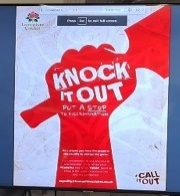 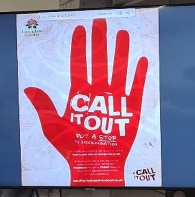 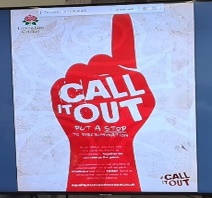 